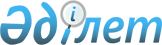 О внесении изменения и дополнения в постановление акимата Павлодарской области от 7 апреля 2015 года № 96/4 "О некоторых вопросах субсидирования на повышение урожайности и качества продукции растениеводства на 2015 год"Постановление акимата Павлодарской области от 20 октября 2015 года № 299/10. Зарегистрировано Департаментом юстиции Павлодарской области 13 ноября 2015 года № 4785      В соответствии с Правилами субсидирования повышения урожайности и качества продукции растениеводства, стоимости горюче-смазочных материалов и других товарно-материальных ценностей, необходимых для проведения весенне-полевых и уборочных работ, путем субсидирования производства приоритетных культур и стоимости затрат на возделывание сельскохозяйственных культур в защищенном грунте, утвержденных приказом исполняющего обязанности Министра сельского хозяйства Республики Казахстан от 27 февраля 2015 года № 4-3/177, Правилами субсидирования стоимости удобрений (за исключением органических), утвержденных приказом Министра сельского хозяйства Республики Казахстан от 6 апреля 2015 года № 4-4/305, Правилами субсидирования стоимости гербицидов, биоагентов (энтомофагов) и биопрепаратов, предназначенных для обработки сельскохозяйственных культур в целях защиты растений, утвержденных приказом Министра сельского хозяйства Республики Казахстан от 6 апреля 2015 года № 4-4/306, акимат Павлодарской области ПОСТАНОВЛЯЕТ:

      1. Внести в постановление акимата Павлодарской области от 7 апреля 2015 года № 96/4 "О некоторых вопросах субсидирования на повышение урожайности и качества продукции растениеводства на 2015 год" (зарегистрировано в Реестре государственной регистрации нормативных правовых актов за № 4472, опубликовано 23 мая 2015 года в газетах "Сарыарқа самалы", "Звезда Прииртышья") следующие изменение и дополнение:

      преамбулу изложить в следующей редакции:

      "В соответствии с Правилами субсидирования повышения урожайности и качества продукции растениеводства, стоимости горюче-смазочных материалов и других товарно-материальных ценностей, необходимых для проведения весенне-полевых и уборочных работ, путем субсидирования производства приоритетных культур и стоимости затрат на возделывание сельскохозяйственных культур в защищенном грунте, утвержденных приказом исполняющего обязанности Министра сельского хозяйства Республики Казахстан от 27 февраля 2015 года № 4-3/177, Правилами субсидирования стоимости удобрений (за исключением органических), утвержденных приказом Министра сельского хозяйства Республики Казахстан от 6 апреля 2015 года № 4-4/305, Правилами субсидирования стоимости гербицидов, биоагентов (энтомофагов) и биопрепаратов, предназначенных для обработки сельскохозяйственных культур в целях защиты растений, утвержденных приказом Министра сельского хозяйства Республики Казахстан от 6 апреля 2015 года № 4-4/306, акимат Павлодарской области ПОСТАНОВЛЯЕТ:";

      приложение 4 к указанному постановлению дополнить строками 195, 196, 197, 198, 199, 200, 201 согласно приложению к настоящему постановлению.

      2. Государственному учреждению "Управление сельского хозяйства Павлодарской области" в установленном законодательством порядке обеспечить:

      государственную регистрацию настоящего постановления в территориальном органе юстиции;

      в течение десяти календарных дней после государственной регистрации настоящего постановления в территориальном органе юстиции направление на официальное опубликование настоящего постановления в средствах массовой информации и информационно-правовой системе "Әділет";

      размещение настоящего постановления на интернет-ресурсе акимата Павлодарской области.

      3. Контроль за исполнением настоящего постановления возложить на заместителя акима области Ашимбетова Н. К.

      4. Настоящее постановление вводится в действие по истечении десяти календарных дней после дня его первого официального опубликования.


					© 2012. РГП на ПХВ «Институт законодательства и правовой информации Республики Казахстан» Министерства юстиции Республики Казахстан
				
      Аким области

К. Бозумбаев

      "СОГЛАСОВАН"

      Министр сельского хозяйства

      Республики Казахстан

А. Мамытбеков

      "30" октября 2015 года
Приложение
к постановлению акимата
Павлодарской области
от "20" октября 2015 года
№ 299/10Приложение 4
к постановлению акимата
Павлодарской области
от "7" апреля 2015 года № 96/4195.

Ластик Экстра, концентрат эмульсии (феноксапроп-п-этил, 70 г/л+клоквинтосет-мексил (антидот), 40 г/л) 

литр

50

1664

196.

Эстерон, концентрат эмульсии (2,4-Д кислота в виде 2-этилгексилового эфира, 905 г/л)

литр

30

555

197.

Форвард, масляный концентрат эмульсии (хизалофоп-п-этил, 60 г/л)

литр

30

1155

198.

Дублон голд, водно-диспергируемые гранулы (никосульфурон, 600 г/л+тиенсульфурон-метил, 150 г/кг)

килограмм

30

45437

199.

Лазурит, смачивающийся порошок (метрибузин, 700 г\кг)

килограмм

30

3894

200.

Ластик Экстра, концентрат эмульсии (феноксапроп-п-этил, 70 г/л+клоквинтосет-мексил (антидот), 40 г/л) 

литр

30

998

201.

Эскудо, водно-диспергируемые гранулы (римсульфурон, 500 г/кг)

килограмм

30

105398

